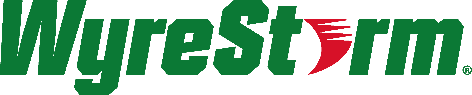 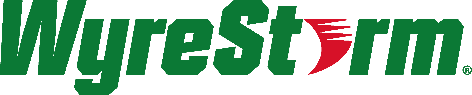 Application Programming InterfaceThe following contains the connection info and commands to control the SW-120-TX3-Ux, SW-120-TX3 and RX3-100. By following the content contained in this document the switcher can be controlled and configured via a 3rd party RS-232 control system.Before You BeginVerify that the following items are on hand and that all documentation is reviewed before continuing:Connected and operational SW-120-TX3-Ux, SW-120-TX3 or RX3-100......................................................................................Control System and Control System Documentation..............................................................................................................................PC or Mac for Configuring Product..............................................................................................................................................................Wiring and Communication ConfigurationWyreStorm recommends that all wiring for the installation is run and terminated prior to making connections to the switcher. Before running or terminating the wires, read through this section in its entirety to ensure proper operation and to avoid damaging equipment.RS-232 ConnectionThe following wiring diagram shows the pinout for the WyreStorm device. While not shown, connect the TX (transmit) to RX (receive) pins at the control system or PC side of the cable. Most control systems and computers are configured for Digital Terminal Equipment (DTE) where pin 2 is RX and pin 3 is TX. This can vary from device to device, refer to the documentation for the connected device for pin functionally to ensure that the connect connections can be made. Note: See DIP Switch Control settings for models SW-120-TX3 and RX3-100RS-232 Port SettingsCommand Delimiter for Sent CommandsWhen sending commands using the RS-232 API channel, all command lines sent from the 3rd-party controller to the switcher should end with a specific character. This signifies when the command is processed by the switcher. This is usually specified in 3rd-party control software as the “command delimiter,” “stop character,” or “line terminator.”Accepted delimiter characters are:Note: Most 3rd-party control software will either append these characters automatically or an option to specify them will be present. It is important that the last delimiter character is LF and not CR.Auto SwitchShould further clarification of the content in this document or assistance on troubleshooting be required, please contact WyreStorm technical support.Document Revision HistoryPublication DisclaimerThe material contained in this document consists of information that is the sole property of WyreStorm. This document is intended to provide information to allow interfacing to the relevant WyreStorm equipment by third party products.WYRESTORM IS NOT RESPONSIBLE FOR MALFUNCTIONS AND/OR THE IN-OPERABILITY WHICH MAY BE CAUSED BY THE APPLICATION OF THIS INFORMATION, WHETHER EXPECTED OR NOT.WyreStorm reserves the right to change software, control codes and specifications without notice.WyreStorm will not be liable for any use of this information or any changes it may make to those products. The use of this information constitutes an agreement by the user to these limitations and exclusions.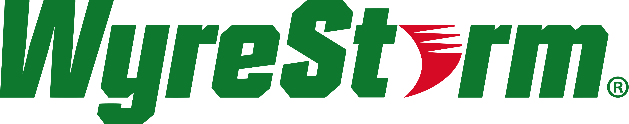 WyreStorm OfficesNorth America: 27 Wood Road, Round Lake, NY 12151 Tel: +1 518-289-1293WyreStorm Technologies reserves the right to change the physical appearance or technical specification of this product at any time. Visit wyrestorm.com for the latest product information.Product ModelSW-120-TX3-Ux | SW-120-TX3 | RX3-100Document RevisionV1.0Document DateNovember 2023Baud rate:115200 bpsData Bits:8bitsParity:NoneStop Bits:1bitFlow Control:NoneCharacterShorthandHex NotationEscape NotationDecimal NotationLine FeedLF0A\n10Carriage Return + Line FeedCR LF0D 0A\r\n13 10Switching Video InputsSwitching Video InputsCommand structure:SET SW <INPUT> <OUTPUT><INPUT> = hdmi | typec<OUTPUT> = outNote: Not valid for RX3-100Response Syntax:SW <INPUT><INPUT> = hdmi | typec<OUTPUT> = outNote: Not valid for RX3-100Example Command:SET SW typc out <INPUT> = hdmi | typec<OUTPUT> = outNote: Not valid for RX3-100Example Response:SW typec out <INPUT> = hdmi | typec<OUTPUT> = outNote: Not valid for RX3-100Query Active InputQuery Active InputCommand structure:GET MP <OUTPUT><INPUT> = hdmi | typec<OUTPUT> = outNote: Not valid for RX3-100Response Syntax:MP <INPUT> <OUTPUT><INPUT> = hdmi | typec<OUTPUT> = outNote: Not valid for RX3-100Example Command:GET MP OUT<INPUT> = hdmi | typec<OUTPUT> = outNote: Not valid for RX3-100Example Response:MP typec out<INPUT> = hdmi | typec<OUTPUT> = outNote: Not valid for RX3-100Set Auto SwitchSet Auto SwitchCommand structure:SET AUTOSW_FN <PRM><PRM> = on | offNote: Not valid for RX3-100Response Syntax:AUTOSW_FN <PRM><PRM> = on | offNote: Not valid for RX3-100Example Command:SET AUTOSW_FN on<PRM> = on | offNote: Not valid for RX3-100Example Response:AUTOSW_FN on<PRM> = on | offNote: Not valid for RX3-100Query Auto SwitchQuery Auto SwitchCommand structure:GET AUTOSW_FN <PRM><PRM> = on | offNote: Not valid for RX3-100Response Syntax:AUTOSW_FN on<PRM> = on | offNote: Not valid for RX3-100Example Command:GET AUTOSW_FN on<PRM> = on | offNote: Not valid for RX3-100Example Response:AUTOSW_FN on<PRM> = on | offNote: Not valid for RX3-100CEC Display PowerCEC Display PowerCommand structure:SET CEC_PWR <OUTPUT> <PRM><PRM> = on | off<OUTPUT> = outNote: Not valid for RX3-100Response Syntax:CEC_PWR <OUTPUT> <PRM><PRM> = on | off<OUTPUT> = outNote: Not valid for RX3-100Example Command:SET CEC_PWR out on<PRM> = on | off<OUTPUT> = outNote: Not valid for RX3-100Example Response:CEC_PWR out on<PRM> = on | off<OUTPUT> = outNote: Not valid for RX3-100Set CEC Auto TriggerSet CEC Auto TriggerCommand structure:SET AUTOCEC_FN <OUTPUT> <PRM><PRM> = on | off<OUTPUT> = outNote: Not valid for RX3-100Response Syntax:AUTOCEC_FN <OUTPUT> <PRM><PRM> = on | off<OUTPUT> = outNote: Not valid for RX3-100Example Command:SET AUTOCEC_FN out on<PRM> = on | off<OUTPUT> = outNote: Not valid for RX3-100Example Response:AUTOCEC_FN out on<PRM> = on | off<OUTPUT> = outNote: Not valid for RX3-100The switcher can automatically send a CEC Power On command through its output when an input signal is detected. CEC Power Off commands can also automatically be sent after a predetermined amount of time passes and when a signal detection is lost. See “Set CEC Auto Power Off Delay” section for details.The switcher can automatically send a CEC Power On command through its output when an input signal is detected. CEC Power Off commands can also automatically be sent after a predetermined amount of time passes and when a signal detection is lost. See “Set CEC Auto Power Off Delay” section for details.Query CEC Auto TriggerQuery CEC Auto TriggerCommand structure:GET AUTOCEC_FN <OUTPUT><PRM> = on | off<OUTPUT> = outNote: Not valid for RX3-100Response Syntax:AUTOCEC_FN <OUTPUT> <PRM><PRM> = on | off<OUTPUT> = outNote: Not valid for RX3-100Example Command:GET AUTOCEC_FN out<PRM> = on | off<OUTPUT> = outNote: Not valid for RX3-100Example Response:AUTOCEC_FN out on<PRM> = on | off<OUTPUT> = outNote: Not valid for RX3-100Set CEC Auto Power Off DelaySet CEC Auto Power Off DelayCommand structure:SET AUTOCEC_D <OUTPUT> <PRM> <OUTPUT> = out <PRM> = 1~30Note: Not valid for RX3-100Response Syntax:AUTOCEC_D <OUTPUT> <PRM> <OUTPUT> = out <PRM> = 1~30Note: Not valid for RX3-100Example Command:SET AUTOCEC_D out 5 <OUTPUT> = out <PRM> = 1~30Note: Not valid for RX3-100Example Response:AUTOCEC_D out 5 <OUTPUT> = out <PRM> = 1~30Note: Not valid for RX3-100Note: <PRM> is in minutes. A value of 5 is equal to a 5-minute delay.Note: <PRM> is in minutes. A value of 5 is equal to a 5-minute delay.Query CEC Auto Power Off DelayQuery CEC Auto Power Off DelayCommand structure:GET AUTOCEC_D <OUTPUT> <OUTPUT> = out <PRM> = 1~30Note: Not valid for RX3-100Response Syntax:AUTOCEC_D <OUTPUT> <PRM> <OUTPUT> = out <PRM> = 1~30Note: Not valid for RX3-100Example Command:GET AUTOCEC_D out <OUTPUT> = out <PRM> = 1~30Note: Not valid for RX3-100Example Response:AUTOCEC_D out 5 <OUTPUT> = out <PRM> = 1~30Note: Not valid for RX3-100Note: <PRM> is in minutes. A value of 5 is equal to a 5-minute delay.Note: <PRM> is in minutes. A value of 5 is equal to a 5-minute delay.Set Baud RateSet Baud RateCommand structure:SET UART_B <PRM1> <PRM2><PRM1> = uart1<PRM2> = 9600 | 1920 | 38400 | 57600 | 115200Response Syntax:UART_B <PRM1> <PRM2><PRM1> = uart1<PRM2> = 9600 | 1920 | 38400 | 57600 | 115200Example Command:SET UART_B uart1 9600<PRM1> = uart1<PRM2> = 9600 | 1920 | 38400 | 57600 | 115200Example Response:UART_B uart1 9600<PRM1> = uart1<PRM2> = 9600 | 1920 | 38400 | 57600 | 115200Query Firmware VersionQuery Firmware VersionCommand:GET VER <TARGET><TARGET> = all | MCU | MCDP5200 | TPS65988Note: MCDP520 and TPS65988 are valid for transmitter only<PRM> = current installed firmware versionResponse Syntax:VER <TARGET> <PRM><TARGET> = all | MCU | MCDP5200 | TPS65988Note: MCDP520 and TPS65988 are valid for transmitter only<PRM> = current installed firmware versionReboot SwitcherReboot SwitcherCommand:REBOOTNo ParametersResponse:REBOOTNo ParametersRestore Factory DefaultsRestore Factory DefaultsCommand:RESETNo ParametersResponse:RESETNo ParametersV1.0 – November 2023V1.0 – November 2023AllInitial release of document